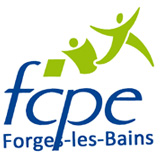 Bonjour,Comme chaque année, la FCPE de Forges-Les-Bains vous propose de faire des économies sur les fournitures scolaires grâce à un achat groupé. Nous avons comparé les tarifs de différents fournisseurs et, étant une association de Forges-Les-Bains, nous avons bénéficié d’une remise supplémentaire de 12%. Certains produits sont sous forme de pack (ex. colle, stylos...) d'autres sont à l'unité. Cette offre est ouverte à tous.Mode d’emploi : Remplir le bon de commande + faire un chèque à l'ordre de " FCPE Forges-Les-Bains"Mettre le tout dans une enveloppe fermée, marquée FCPE,A remettre à l'école ou directement dans la boite aux lettres FCPE (devant l'école élémentaire) Avant le vendredi 10 juillet 2020.A NOTER : Aucune commande ne sera validée s’il n’y a pas de règlement préalable.Réception de la commande : Les fournitures seront à récupérer fin Aout. Nous vous communiquerons le jour et les horaires du retrait par mail ou par texto. Si vous n’êtes pas disponible vous pouvez donner une procuration à la personne de votre choix ; nous contacter par téléphone au 07.68.11.98.56, via notre adresse mail « fcpeforges@gmail.com », ou en mode privé sur la page facebook « fcpe forges les bains ».-------------------------------------------------------------------------------------------------------------------------------------------------------------BON DE COMMANDEFournitures scolaires juillet 2020 Nom : Prénom :Classe année 2020/2021 :Portable :Mail : RéférenceDétail du PackPrix du pack (ttc)QuantitéPrix TotalPack 011 STYLOS CRISTAL BIC :  BLEU0,23 €Pack 021 STYLOS CRISTAL BIC :   VERT0,23 €Pack 031 STYLOS CRISTAL BIC :  ROUGE0,23 €Pack 041 STYLOS CRISTAL BIC :  NOIR0,23 €Pack 051 STYLO 4 COULEURS BIC (à éviter en élémentaire)1.95 €Pack 061 STYLOS FLEXGRIP ULTRA BLEU1,36 €Pack 071 STYLO FRIXION BLEU1,92 €Pack 083 RECHARGES FRIXION BLEU4,10 €Pack 091 POCHETTE DE 4 STYLOS FRIXION : 1 BLEU, 1 VERT, 1 ROUGE ET 1 NOIR8,30 €Pack 101 EFFACEUR REECRIVEUR PAPER MATE0,87 €Pack 113 CRAYONS PAPIER HB0,35 €Pack 123 PORTES MINES BIC  0,7MM1,28€Pack 131 FEUTRE FIN NOIR1,10 €Pack 148 SURLIGNEURS : 1 VERT, 1 ROSE, 1 JAUNE, 1 ORANGE, 1 BLEU CLAIR, 1 BLEU FONCE, 1 ROUGE ET 1 VIOLET3,45 €Pack 152 SURLIGNEURS JAUNES1,00 €Pack 162 GOMMES MAPED 600 GREEN0,85 €Pack 175 BATONS DE COLLE UHU 8,2G4,05 €Pack 181 TAILLE CRAYON boite deux usage0,51 €Pack 1916 CRAYONS DE  COULEUR Bic2,70 €Pack 2012 FEUTRES Bic2,10 €Pack 215 TUBES DE GOUACHE 10ML NOIR, BLANC, JAUNE, ROUGE, BLEU1,40 €Pack 221 COMPAS A MINE1,45 €Pack 2312 Mines pour compas1,80 €Pack 244 FEUTRES D'ARDOISE (*)1,10 €RéférenceDétail du packPrix du pack (ttc)QuantitéPrix TotalPack 251 ARDOISE BLANCHE (*)1,05 €Pack 261 REGLE INCASSABLE 30CM MAPED0,40 €Pack 271 EQUERRE INCASSABLE 21CM MAPED0,40 €Pack 281 RAPPORTEUR 180° MAPED0,40 €Pack 291 CISEAUX 13CM DROITIER 1,50 €Pack 303 RUBANS ADHESIF INVISIBLE1,75 €Pack 312 Petits cahiers brouillon 48p0,40 €Pack 321 CAHIER 21X29,7 P CARREAUX 96P (*)0,96 €Pack 331 CAHIER 21X29,7 G CAREAUX 96P (*)0,96 €Pack 341 CAHIER PP 24X32 P CARREAUX 48P (*)0,70 €Pack 351 CAHIER PP 24X32 G CAREAUX 48P (*)0,66 €Pack 361 CAHIER PP 24X32 G CAREAUX 48P RABAT (*)1,11 €Pack 371 CAHIER 24X32 G CAREAUX 96P (*)1,16 €Pack 381 CAHIER PP 24X32 G CAREAUX 96P RABAT (*)1,76 €Pack 391 CAHIER PP 24X32 5X5 96P 90G1,16 €Pack 401 CAHIER DE MUSIQUE 21X29,7 48P (*)0,92 €Pack 411 CHEMISE 24x32   3 rabats/ elastique (*)0,46 €Pack 421 CHEMISE 24x32   3 rabats carton/ elastique (*)0,55 €Pack 4310 POCHETTES COINS0,95 €Pack 441 PORTE VUE 80 VUES (*) 1,30 €Pack 451 CLASSEUR RIGIDE 4 ANNEAUX 30MM A4 (*)1,35 €Pack 461 CLASSEUR SOUPLE 4 ANNEAUX 15MM A4 (*)1,00 €Pack 471 LOT D'INTERCLAIRES 8 TOUCHES1,30 €Pack 48POCHETTE PERFORE X 1003,70 €Pack 49COPIE SIMPLE  G CARREAUX X 200 80G3,10 €Pack 50COPIE DOUBLE  G CARREAUX X 501,55 €Pack 51COPIE SIMPLE  P CARREAUX X500,97 €Pack 52COPIE DOUBLE  P CAREAUX X501,55 €Pack 53CALQUE 12 FEUILLES 21X29,71,55 €Pack 54PAPIER MILLIMETRE 12 FEUILLES2,10 €Pack 55PAPIER DESSIN BLANC 24X32 X12  180G2,90 €Pack 56PAPIER DESSIN COULEURS VIVES X12 24X32  160G3,50 €Pack 571 CARTON A DESSIN 26X33 CM3,95 €Pack 58BLOC A4 P CARREAUX1,65 €Pack 59Post it1,70 €KIT spécial pour les 6eme du collège de Limours3 Cahiers polypro sans rabat 24x32 petits carreaux 96 pages (*)2 Cahiers polypro sans rabat 24x32 petits carreaux 48 pages (*)3 Cahiers polypro avec rabat 24x32 grands carreaux 48 pages (*)2 Cahiers polypro avec rabat 24x32 grands carreaux 96 pages (*)1 Cahier 17x22 grands carreaux 48 pages (brouillon) (*)Paq 200 Feuilles simples 21x29,7 grands carreaux Paq 50 Feuilles doubles  21x29,7 grands carreaux Paq 50 Feuilles simple 21x29,7 petits carreaux Paq 50 Feuilles doubles 21x29,7 petits carreauxLot 12 feuilles papier calque 21x29,7 90grLot 12 feuilles papier millimétré 90gr Carton a dessin 26x33 - fermeture élastique (*)Lot 5 tubes gouache 10 ml N,B,J,R,BPochette 12 feuilles papier couleurs vives 24x32 160 grPochette 12 feuilles papier blanc dessin 24x32 180 grCahier de musique 24x32 (*)36€(*) coloris selon les stocks disponiblesPrix TotalCommande